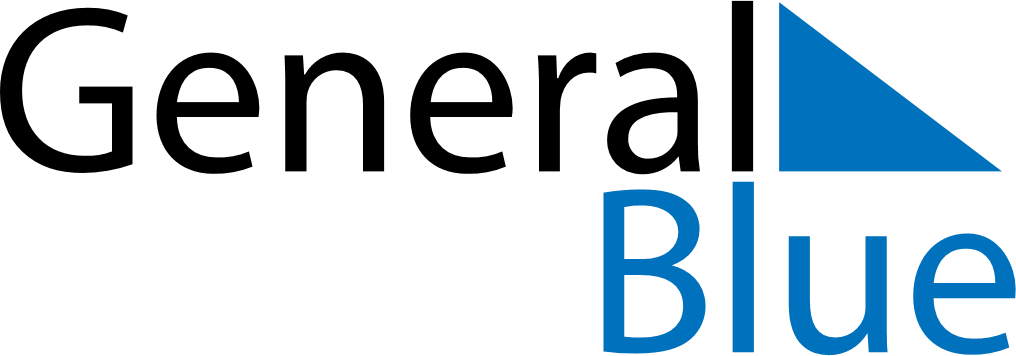 June 2024June 2024June 2024June 2024June 2024June 2024June 2024Siping, Jilin, ChinaSiping, Jilin, ChinaSiping, Jilin, ChinaSiping, Jilin, ChinaSiping, Jilin, ChinaSiping, Jilin, ChinaSiping, Jilin, ChinaSundayMondayMondayTuesdayWednesdayThursdayFridaySaturday1Sunrise: 4:05 AMSunset: 7:15 PMDaylight: 15 hours and 9 minutes.23345678Sunrise: 4:05 AMSunset: 7:15 PMDaylight: 15 hours and 10 minutes.Sunrise: 4:04 AMSunset: 7:16 PMDaylight: 15 hours and 12 minutes.Sunrise: 4:04 AMSunset: 7:16 PMDaylight: 15 hours and 12 minutes.Sunrise: 4:04 AMSunset: 7:17 PMDaylight: 15 hours and 13 minutes.Sunrise: 4:03 AMSunset: 7:18 PMDaylight: 15 hours and 14 minutes.Sunrise: 4:03 AMSunset: 7:18 PMDaylight: 15 hours and 15 minutes.Sunrise: 4:03 AMSunset: 7:19 PMDaylight: 15 hours and 16 minutes.Sunrise: 4:02 AMSunset: 7:20 PMDaylight: 15 hours and 17 minutes.910101112131415Sunrise: 4:02 AMSunset: 7:20 PMDaylight: 15 hours and 18 minutes.Sunrise: 4:02 AMSunset: 7:21 PMDaylight: 15 hours and 18 minutes.Sunrise: 4:02 AMSunset: 7:21 PMDaylight: 15 hours and 18 minutes.Sunrise: 4:02 AMSunset: 7:21 PMDaylight: 15 hours and 19 minutes.Sunrise: 4:02 AMSunset: 7:22 PMDaylight: 15 hours and 20 minutes.Sunrise: 4:02 AMSunset: 7:22 PMDaylight: 15 hours and 20 minutes.Sunrise: 4:02 AMSunset: 7:23 PMDaylight: 15 hours and 21 minutes.Sunrise: 4:02 AMSunset: 7:23 PMDaylight: 15 hours and 21 minutes.1617171819202122Sunrise: 4:02 AMSunset: 7:24 PMDaylight: 15 hours and 22 minutes.Sunrise: 4:02 AMSunset: 7:24 PMDaylight: 15 hours and 22 minutes.Sunrise: 4:02 AMSunset: 7:24 PMDaylight: 15 hours and 22 minutes.Sunrise: 4:02 AMSunset: 7:24 PMDaylight: 15 hours and 22 minutes.Sunrise: 4:02 AMSunset: 7:25 PMDaylight: 15 hours and 22 minutes.Sunrise: 4:02 AMSunset: 7:25 PMDaylight: 15 hours and 22 minutes.Sunrise: 4:02 AMSunset: 7:25 PMDaylight: 15 hours and 22 minutes.Sunrise: 4:03 AMSunset: 7:25 PMDaylight: 15 hours and 22 minutes.2324242526272829Sunrise: 4:03 AMSunset: 7:26 PMDaylight: 15 hours and 22 minutes.Sunrise: 4:03 AMSunset: 7:26 PMDaylight: 15 hours and 22 minutes.Sunrise: 4:03 AMSunset: 7:26 PMDaylight: 15 hours and 22 minutes.Sunrise: 4:04 AMSunset: 7:26 PMDaylight: 15 hours and 22 minutes.Sunrise: 4:04 AMSunset: 7:26 PMDaylight: 15 hours and 21 minutes.Sunrise: 4:04 AMSunset: 7:26 PMDaylight: 15 hours and 21 minutes.Sunrise: 4:05 AMSunset: 7:26 PMDaylight: 15 hours and 21 minutes.Sunrise: 4:05 AMSunset: 7:26 PMDaylight: 15 hours and 20 minutes.30Sunrise: 4:06 AMSunset: 7:26 PMDaylight: 15 hours and 20 minutes.